RESULTADO FINAL DO PROCESSO SELETIVO DOS BENEFÍCIOS PRAEC 2018.1 - CMRV A Universidade Federal do Piauí (UFPI), por meio da Pró-Reitoria de Assuntos Estudantis e Comunitários (PRAEC), divulga o resultado FINAL da seleção para a Bolsa de Apoio Estudantil - BAE (contemplados e reserva), Auxílio Creche (contemplados e reserva), do Programa de Isenção da Taxa de Alimentação – ITA e a relação geral dos indeferidos (Edital nº 01/2018) no âmbito do Campus Ministro Reis Velloso.  Informamos que os alunos contemplados devem comparecer ao Núcleo de Assistência Estudantil (NAE), no período de 15 a 23/08, trazendo cópia do Atestado de Matrícula e do Histórico da UFPI, para assinatura do Termo de Compromisso e Termo de Concordância. Lembramos que o descumprimento deste prazo será considerado desistência, de acordo com o item 6.3 do referido edital e o aluno automaticamente perderá o benefício adquirido. Os alunos contemplados com a BAE e AC deverão trazer também comprovante bancário (conta corrente em nome do próprio estudante).Parnaíba, 13 de Agosto de 2018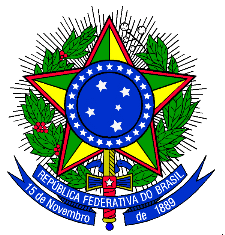 MINISTÉRIO DA EDUCAÇÃOUNIVERSIDADE FEDERAL DO PIAUÍPRÓ-REITORIA DE ASSUNTOS ESTUDANTIS E COMUNITÁRIOSCOORDENADORIA DE ASSISTÊNCIA COMUNITÁRIANÚCLEO DE ASSISTÊNCIA ESTUDANTIL DO CMRV